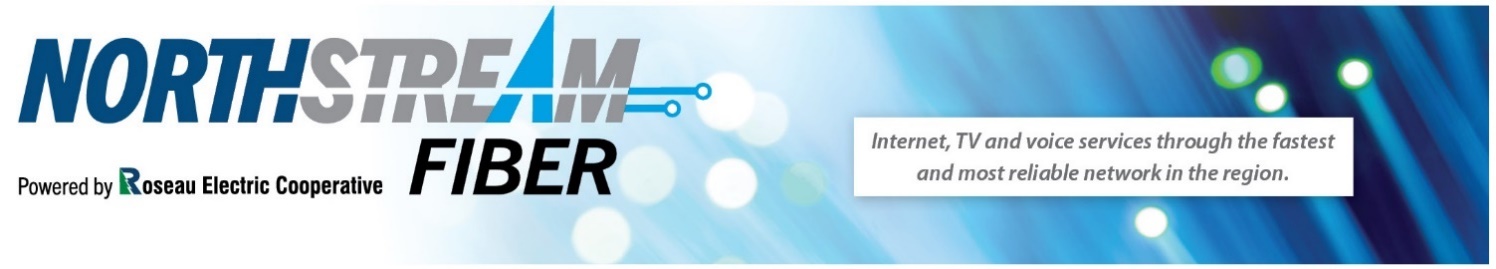 Residential Service PackagesFiber-to-the-Home InternetUpload/Download Speed (Includes 803 or 812 Calix Router)	Price25/25 Mbps	                                                                             $ 45.00/mo.	50/50 Mbps	                                                                             $ 65.00/mo.	75/75 Mbps	                                                                             $ 90.00/mo.	100/100 Mbps	                                                                             $ 104.00/mo.	150/150 Mbps						     $ 140.00/mo.	Up to 1 gigabit available. Call for pricing.	Equipment & ServicesRental 844e Managed Router and Wi-Fi 			     $   7.50Rental Managed Router, Wi-fi 6 Blast			     $   11.00Wi-Fi Mesh Repeaters (804)			                    $   3.50Free installation to the router any additional wiring/faceplates needed $65/hrNo email addresses are available.  Web Hosting have your own domain name hosted on Wikstrom’s servers for $10.00/month.  For more information go to https://wiktel.com/webhostingTelephone Service One time Connect Fee					     $   35.00Residential starting at 	                                                               $ 20.00/mo.	 Telephone service with a 10 Mbps	                                  $ 55.00/mo.	Expanded area local 30 minutes FREE long distance. After 30 minutes, 10¢/min. No monthly fees.             No service contract needed. Many free features – free voicemail, keep your existing phone number.Television Package Available (Must have internet package to get TV)Economy (Channels 2-12) 	                                                 $ 35.99/mo.		Basic Cable (67 Channels)	                                                 $ 83.99/mo.Basic Plus Cable                          	                              Additional $ 18.99/mo.(Basic Cable channels, additional 68 channels and 25 music channels)Equipment & ServicesHD Tuner (per TV)	                                                               $  5.00/mo.Whole Home Dvr Service 500 GB	                                  $  5.00/mo.		Whole Home Dvr Service 1 TB	                                                 $ 10.00/mo.Surge ProtectorsCyberpower 6 outlet 					     $   10.00Cyberpower 8 outlet					     $   20.00ALL prices are for residential service as of October 2020, are subject to change. Please call for business pricing.